                              Пенсионный фонд Российской Федерации 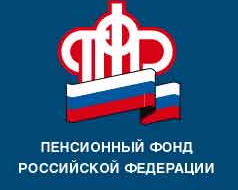                               информирует       Материнский капитал по ИнтернетуСегодня можно подавать заявления о выдаче государственного сертификата на материнский (семейный) капитал и о распоряжении его средствами через Единый портал государственных услуг (ЕПГУ) и Личный кабинет гражданина на сайте ПФР.  Кроме того, в Личном кабинете гражданина можно узнать о размере (остатке) средств материнского капитала и заказать справку  с этой информацией. Через Интернет можно подать заявление и о выдаче дубликата государственного сертификата, если первичный сертификат утерян или испорчен.Получить услуги ПФР в электронном виде можно при наличии подтвержденной учетной записи на Едином портале государственных услуг (gosuslugi.ru). В получении учетной записи могут помочь сотрудники клиентской службы  территориального управления Пенсионного фонда. Если гражданин уже зарегистрирован на портале, нужно использовать логин и пароль, указанные при регистрации. Документы, подтверждающие право на государственный сертификат или на распоряжение материнским капиталом, должны быть представлены заявителем в территориальное управление Пенсионного фонда не позднее пяти рабочих дней после того, как будет направлено электронное заявление.Размер материнского капитала в текущем году не изменился и составляет 453 026 рублей.В 2016 году в Управление с заявлениями о выдаче сертификата на Материнский (семейный) капитал и о распоряжении данными средствами обратилось 2690 человек, в том числе через электронные сервисы 340 человек, что составляет 13 % от общего обращения.  ГУ - УПФР в г. Вышнем Волочкеи    Вышневолоцком     районеТверской   области (межрайонное)   